GalantineFrom Wikipedia, the free encyclopediaJump to navigationJump to search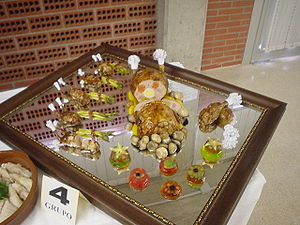 Duck galantine.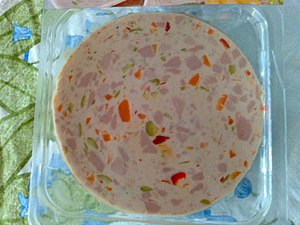 Galantine with vegetables.For broader context, see charcuterie.A galantine is a French dish of de-boned stuffed meat, most commonly poultry or fish, that is poached and served cold, coated with aspic. Galantines are often stuffed with forcemeat, and pressed into a cylindrical shape. Since deboning poultry is thought of as difficult and time-consuming, this is a rather elaborate dish, which is often lavishly decorated, hence its name, connoting a presentation at table that is galant, or urbane and sophisticated. In the later nineteenth century the technique's origin was already attributed to the chef of the marquis de Brancas.[1] (The preparation is not always luxurious: Evelyn Waugh in his novel Men at Arms mentions "a kind of drab galantine which Guy seemed to remember, but without relish, from his school-days during the First World War".[2])In the Middle Ages, the term galauntine or galantyne, perhaps with the same connotations of gallantry,[3] referred instead to any of several sauces made from powdered galangal root, usually made from bread crumbs with other ingredients, such as powdered cinnamon, strained and seasoned with salt and pepper. The dish was sometimes boiled or simmered before or after straining, and sometimes left uncooked,[4] depending on the recipe. The sauce was used with fish and eels,[5][6][7] and also with geese and venison.[8]The extravagant hyperbole of declarations of courtly love were burlesqued by Geoffrey Chaucer:Was nevere pik walwed in galauntine
As I in love am walwed and vwounde.[9]During the Siege of Leningrad in 1941–1942, the authorities created galantine from 2,000 tons of mutton guts that had been found in the seaport, and later, calfskin, to feed the starving residents of Leningrad.